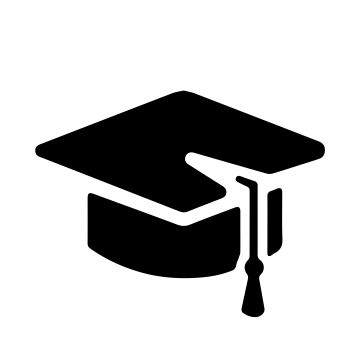 Всероссийский информационно – образовательный портал «Магистр»Веб – адрес сайта: https://magistr-r.ru/СМИ Серия ЭЛ № ФС 77 – 75609(РОСКОМНАДЗОР, г. Москва)МОП СФО Сетевое издание «Магистр»ИНН 4205277233 ОГРН 1134205025349Председатель оргкомитета: Ирина Фёдоровна К.ТЛФ. 8-923-606-29-50Е -mail: metodmagistr@mail.ruГлавный редактор: Александр Сергеевич В.Е-mail: magistr-centr@magistr-r.ruПриказ №001 от 25.10.2021г.О назначении участников конкурса «Природа. Экология. Человек»Уважаемые участники, если по каким – либо причинам вы не получили электронные свидетельства в установленный срок (4 дня с момента регистрации) или почтовое извещение в период до 20.11.2021г., просьба обратиться для выяснения обстоятельств, отправки почтового номера, копий свидетельств и т.д. по электронной почте: metodmagistr@mail.ru№Учреждение, адресУчастникРезультат1МБДОУ «Детский сад комбинированного вида № 1 «Любознайка» г. КурганПеретятько Елена Александровна, Пономарёва Наталья СергеевнаII степень (победитель)2МКДОУ д/с №432 «Солнечный зайчик», г. НовосибирскСтаренькова Марина Анатольевна, Архипенко ДарьяI степень (победитель)3МКДОУ д/с №432 «Солнечный зайчик», г. НовосибирскЛазарева Ольга Сергеевна, Абрамов ЕвгенийI степень (победитель)4МКДОУ д/с №432 «Солнечный зайчик», г. НовосибирскЗарубаева Елена Анатольевна, Смирнов АнтонI степень (победитель)5МКДОУ д/с №432 «Солнечный зайчик», г. НовосибирскКрапивина Юлия Николаевна, Руденко МарьянаI степень (победитель)6МКДОУ д/с №432 «Солнечный зайчик», г. НовосибирскШибаева Ирина Леонидовна, Толстокоров АртёмI степень (победитель)7МКДОУ д/с №432 «Солнечный зайчик», г. НовосибирскКозырева Валерия Игоревна, Донсков ГлебI степень (победитель)8МКДОУ д/с №432 «Солнечный зайчик», г. НовосибирскЗарубаева Елена Анатольевна, Черепок СёменI степень (победитель)9МКДОУ д/с №432 «Солнечный зайчик», г. НовосибирскШибаева Ирина Леонидовна, Лабодин АртёмI степень (победитель)